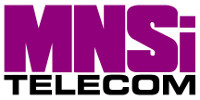 MNSi Telecom Fibre Gets Substantially Reduced Rates and Instantly Becomes Unlimited(WINDSOR, ON) – While some of the big telecoms are raising prices, local Internet Service Provider MNSi Telecom is excited to announce a reduction in pricing for all of its Fibre packages, effective Feb. 1, 2017. Select Fibre packages will drop anywhere from $25 to $50 per month depending on the package. Additionally, all accounts will be considered Unlimited from this point on and will have any download caps removed, eliminating overage costs.Unlike pricing changes from the big Telecom companies which never actually get passed down to current customers unless they request it, MNSi will automatically switch all customers to the new pricing plans, effectively reducing their monthly bills starting in February.The new pricing plans are as follows (speed download / speed upload):Fibre 50 (50 Mbps / 50 Mbps)		$65.00Fibre 100 (100 Mbps / 100 Mbps)		$75.00Fibre 300 (300 Mbps / 100 Mbps)		$100.00Fibre 1,000 (1G) (1,000 Mbps / 100 Mbps)	$125.00

All packages do not include HST or install fees for new customers.MNSi is continuing to expand its current Internet service to include cutting edge Fibre optic connections, with speeds of up to 1 Gbps – already available in some areas. The gradual roll-out of upgrades throughout Windsor, with an expected investment of $35 million over the next three years, will be the fastest Internet service offered in the city. MNSi’s Fibre service is the latest addition to its already strong suite of Internet packages, which includes affordable DSL and phone packages currently available to most households and businesses in Windsor, LaSalle, Tecumseh, Chatham, Sarnia and London. Visit www.mnsi.net for more information.
###
Media inquiries:

Dan Savoie
Marketing Coordinator
MNSi Telecom
519-985-8424
dsavoie@mnsi.net